PurposeThe purpose of this document is to identify points of interest for photographers. The document does not attempt to create an itenerary nor address logistical issues.Trip ProfileSpecial notesContinued on following pagesOverviewThe fountain/waterfall is very wide and there is a small lake behind it.  Parking is very easy and does not have a fee. Sometimes (winter?) the fountain is turned off.Trip NarrativeThis is an easy fountain shot.  Parking is very close to a nice viewing pad. It is also very easy to keep pedistrians out of the image.End of documentTopicDetailsTrip NameUSA_Texas_Flower Mound_Riverwalk FountainShort DescriptionThis is a large waterfall/fountain next to a premium apartment complexWeb Sitehttps://www.riverwalkflowermound.com/the-promenadeContributor/emailSam Lucas        SamHoustonLucas@aol.comTravel TimeFrom Dallas – 45 minutesDate trip takenDecember 1, 2020Points of InterestWaterfall/fountain,  Address for Mapping software4100 Riverwalk, Flower Mound, TexasRestrictions / Safety IssuesThis is a very safe area. It is in the middle of a group of high end apartment complexes.Entry FeeNoneLodging NotesFlower Mound has many hotels/motelsDining NotesFlower Mound has many restuarantsIDNote123This is what the fountain looks like when it is turned on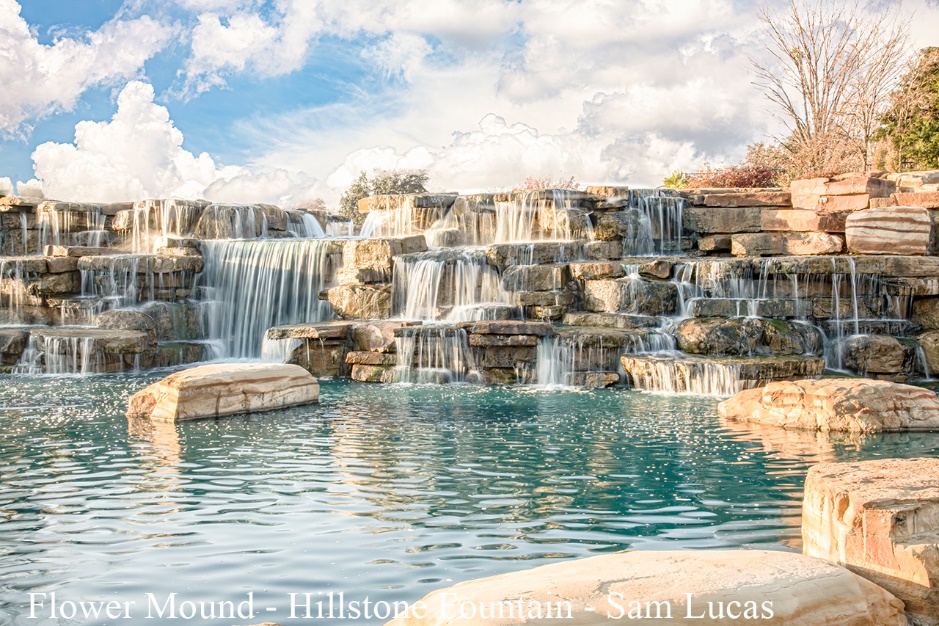 Note how the fountain is turned off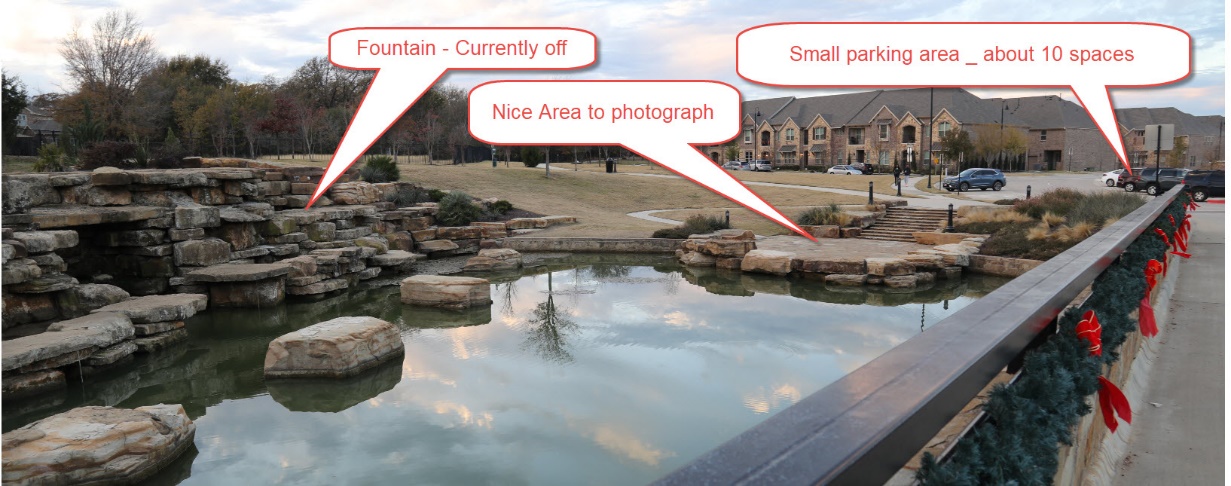 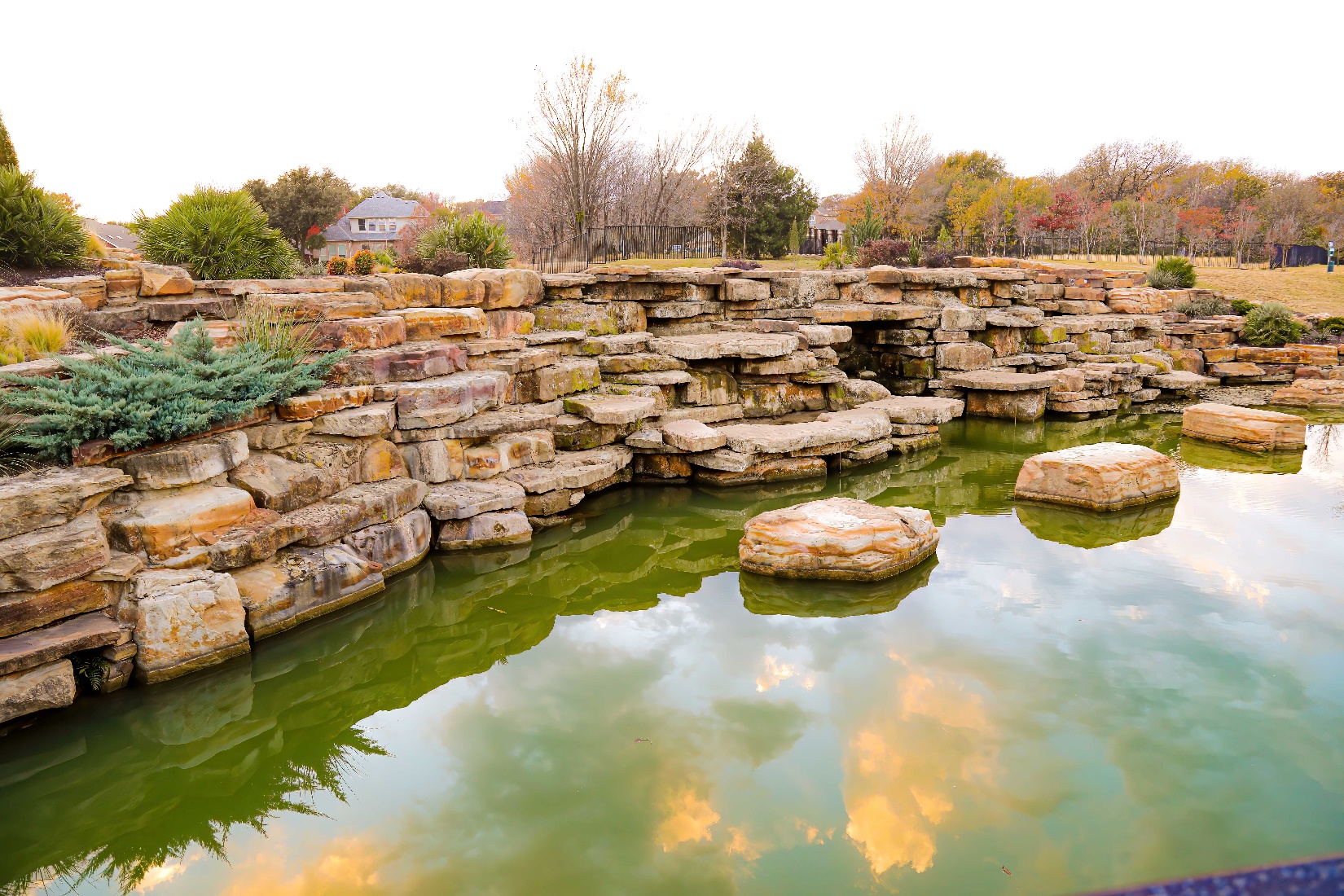 